PONEDJELJAK, 14.2.2022.TEHNIČKA KULTURA- SVI UČENICIZADATAK: IZREŽI PO ZADANOJ CRTI ČESTITKU U OBLIKU SRCA. PRESAVINI ČESTITKU DA DOBIJEŠ SRCE. OBOJI JU I UKRASI, A ZATIM NAPIŠI ČESTITKU ZA VALENTINOVO PRIJATELJU U RAZREDU. ČESTITKU DONESI U ŠKOLU.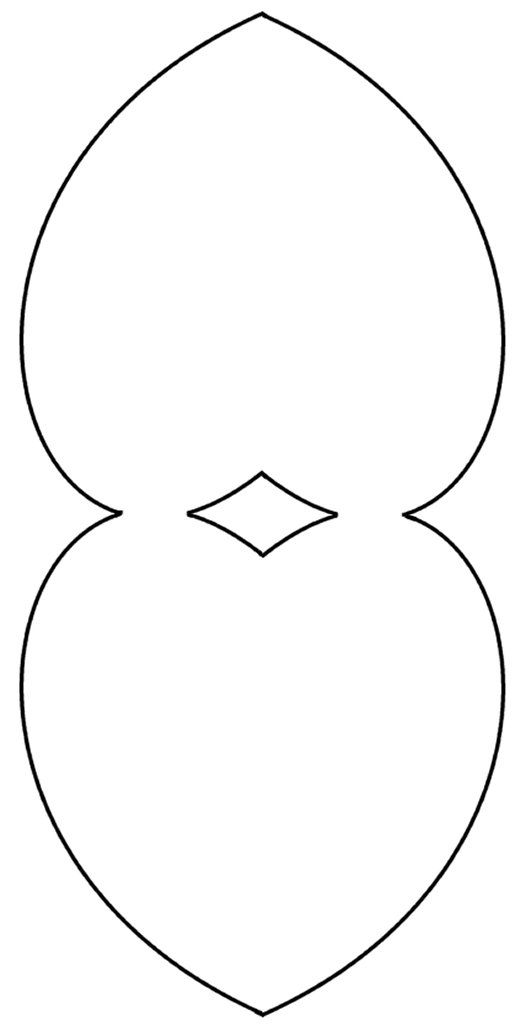 